Jubla OberägeriJAHRESPROGRAMM2O23/2O24JUHE Jubla Zug				30. September 2023(öffentlicher Anlass, Cham)Chilbi Oberägeri			14.-15. Oktober 2023Übernachtungsanlass			21.-22. Oktober 2023Adventskranzbasteln			25. November 2023Waldweihnachten				16. Dezember 2023Eislaufen					13. Januar 2024Waldtag Frühling			16. März 2024Europapark					15. April 2024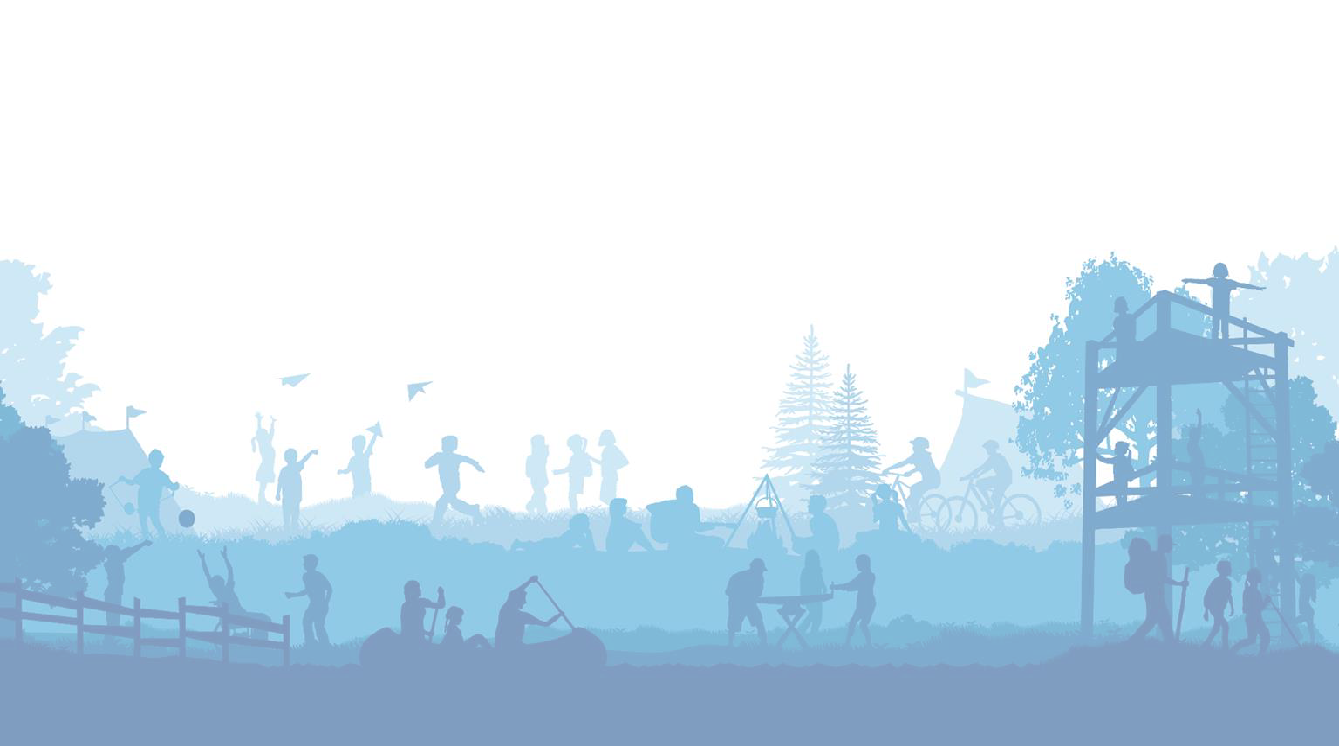 Plausch-Nachmittag			11. Mai 2024FroLa (Fronleichnam-Lager)		31. Mai–02. Juni 2024Infoabend Sommerlager		26. Juni 2024 Sommerlager					13.-20. Juli 2024Sommerlager Rückblick		21. August 2024Überraschungs-Anlass		31. August 2024